Access the Workday Mobile App for iOS devicesOverviewThis job aid outlines the process for an Employee to install Workday’s mobile app on an iOS mobile device and provides a brief navigation overviewPrerequisites: Employee has a mobile device that uses an iOS such as an iPhone or iPadImportant Information: N/AStepsInstalling the Workday Mobile AppFrom your mobile device:Navigate to the App Store iconSearch for the Workday App and tap GetOnce you have authorized the free purchase, tap Open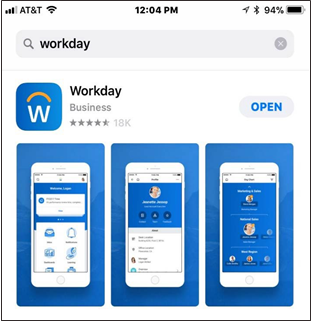 Tap Log in at the bottom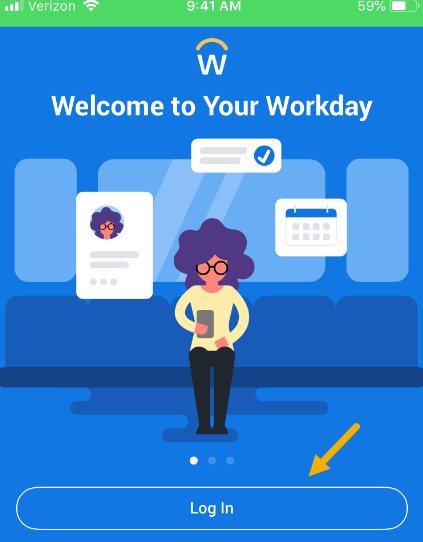 Enter TAMUS when prompted to enter or scan your Organizational IDTap the right arrow to continue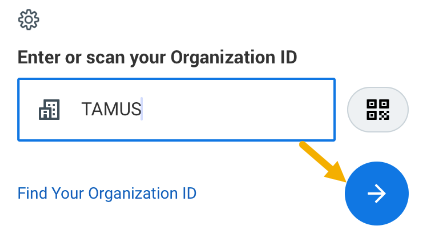 Enter your UIN and Password 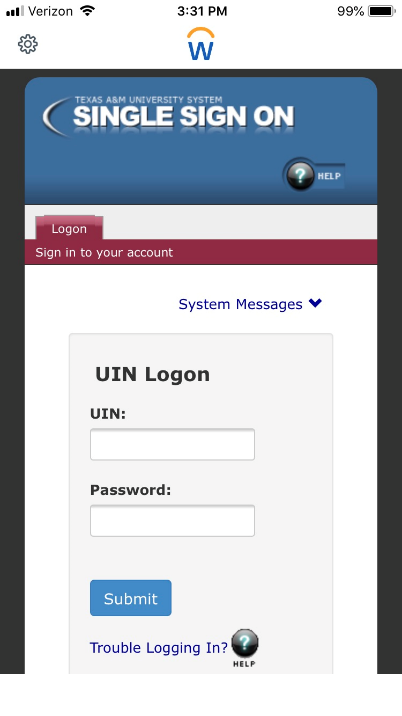 Tap SubmitNote: You will be asked to do a multi-factor authentication with Duo. When this occurs, complete the Duo process as usualNavigating in MobileThis is a sample of your Workday Home page: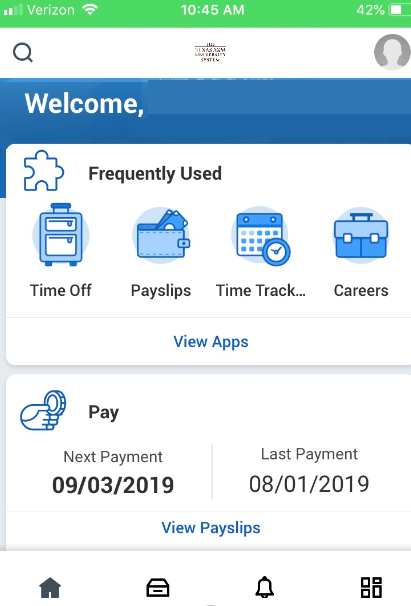 Note: Worklets are available depending on your security roleFrom the Workday Home page:Tap the My Account icon to access the My Account page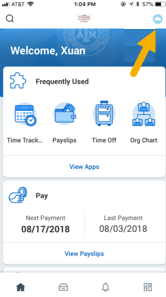 This is a sample of your My Account menu options: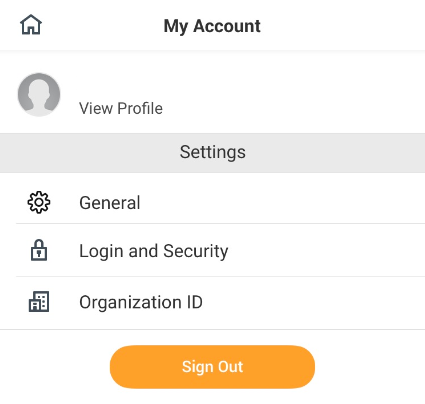 Notes: View Profile. From this link you can access your worker profile and related actionsGeneral. This is used to view global settingsLogin and Security. You can manage your login and security options if your organization has made it available to youOrganizational ID. Information on your organizational ID is provided here Accessing Your Profile and ActionsFrom the My Account page tap View Profile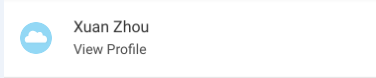 Tap the Related Actions icon to display the related actions menu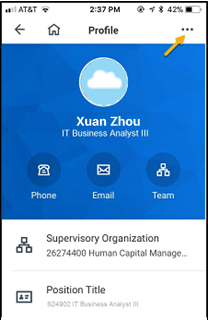 Select the Category of the action you wish to takeNote: Not all information can be edited from the mobile app. If you cannot edit information, open Workday on your desktop to complete the actionTap Personal Data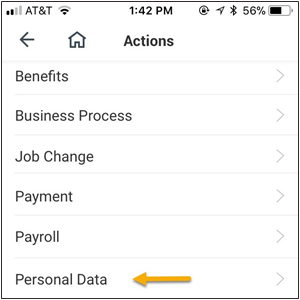 Tap Change Contact Information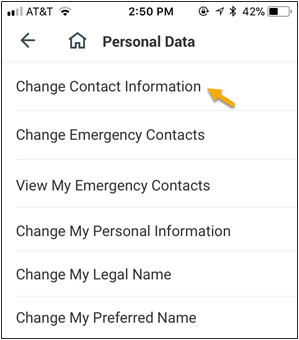 Tap the Pencil icon to edit the information if necessary and tap Done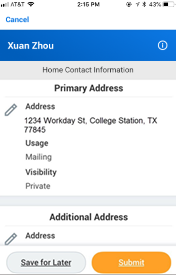 Tap Submit. A confirmation message will be displayed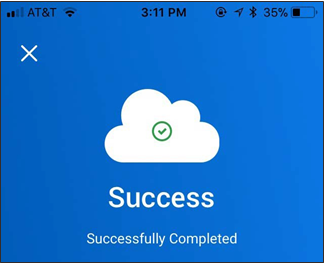 Your Inbox Worklet on MobileFrom the Workday Home page:Tap the Inbox icon at the bottom of the home page 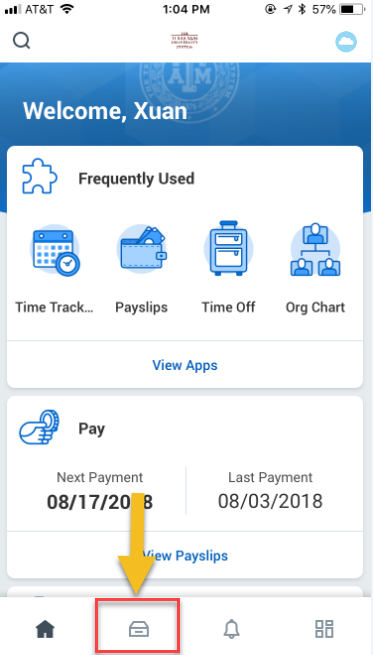 Tap the Actions or Archive tab to access the corresponding information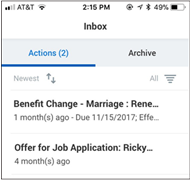 Select an item to view more detailsNote: You can see all Inbox items on mobile, but you cannot take action on every item. For items not configured for mobile, you would go to the web browser version of Workday on your mobile device to complete those action items or open Workday on your desktop This completes the overview of Accessing the Workday Mobile App on an iOS device